Две недели в лагере здоровья15.04.2021 г в МБОУ СОШ с. Вишневое Тамалинского района Пензенской области имени дважды Героя Советского Союза, маршала Н.И. Крылова  стартовала серия мероприятий по здоровому питанию «Две недели в лагере здоровья».В ходе мероприятий ученики начальных классов узнают много нового и интересного: из чего состоит наша пища, польза закаливания, про воду и другие полезные напитки, совершат кулинарные и спортивные путешествия по России. А также ребята будут вести дневник физического здоровья, чтобы через две недели сравнить результаты. 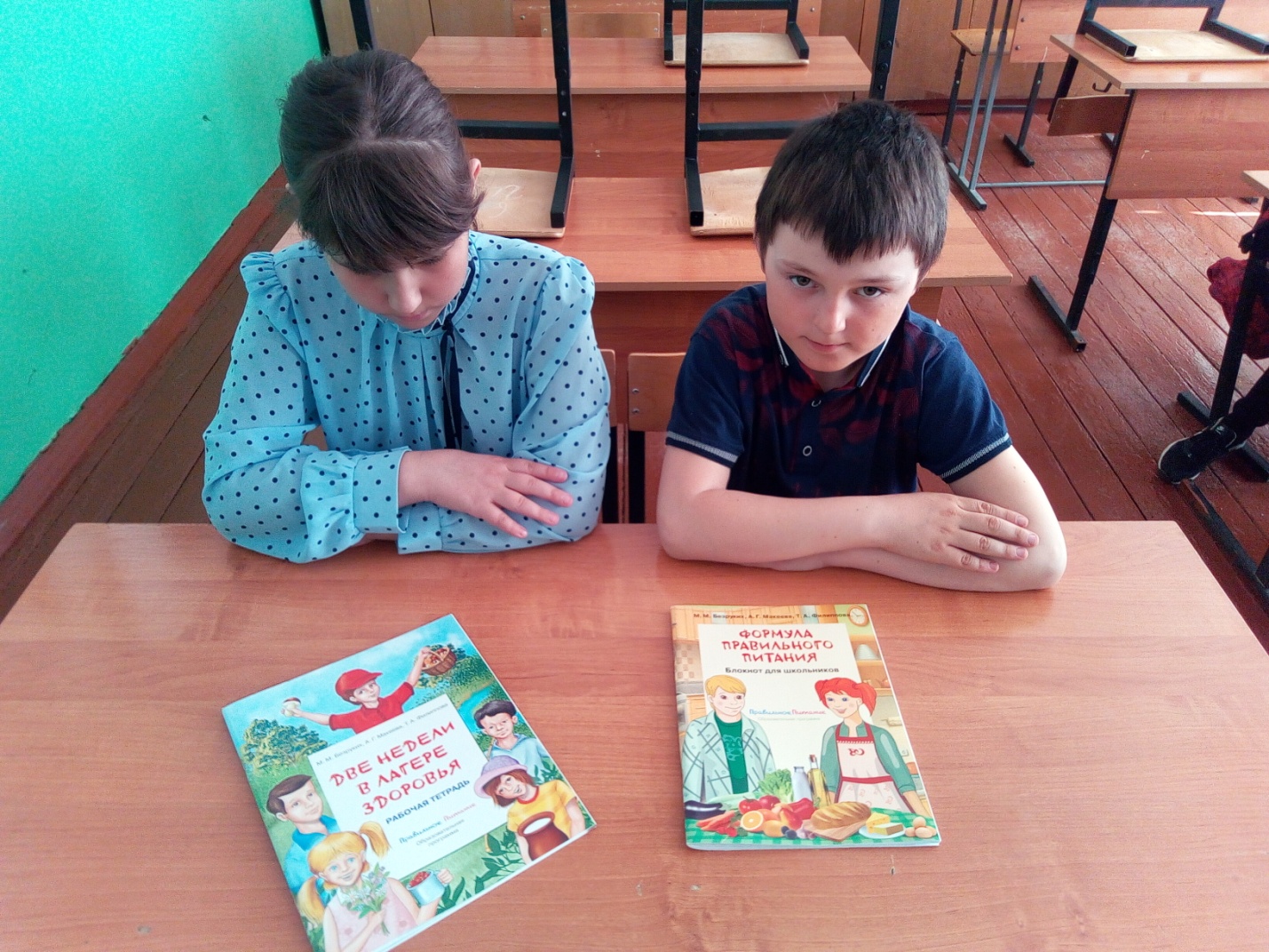 